AF 103	碎冰機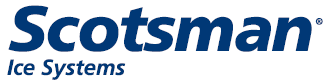 設計特點: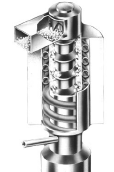 1、 高效率、連續式製冰蒸發器，不需要除霜落冰循環， 比同產量角冰機更省水省電節能，符合環保要求。2、 全自動製冰控制系统．具有自我診斷功能及警示燈號 裝置，能即時提供運轉情況和操作問題。3、 精準的電眼式滿冰開關，優於傳統式感測棒。4、 方便的前拆式面板，易於維護和清潔散熱器。5、 通過歐洲 CE 電氣安全認證。6、 使用 R-404A 環保冷媒。 冰  形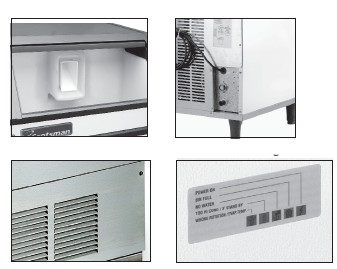 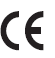 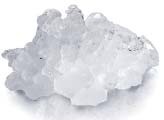 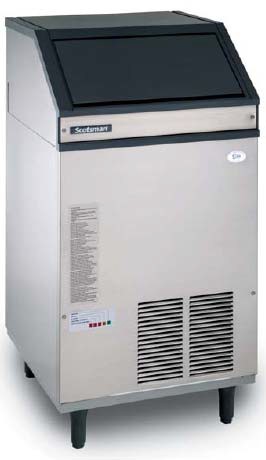 